Publicado en Madrid el 04/04/2016 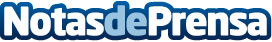 20 razones por las que tener una sociedad en Panamá es legal, a pesar de los Papeles de PanamáLa investigación denominada Los Papeles de Panamá sobre la creación de sociedades en jurisdicciones offshore ha puesto de especial relevancia dos cuestiones: abrir una sociedad offshore en Panamá es legal y hay empresas que ayudan a llevarlo a cabo de forma absolutamente legal y que cabe diferenciarDatos de contacto:Foster Swis 91 290 75 25Nota de prensa publicada en: https://www.notasdeprensa.es/20-razones-por-las-que-tener-una-sociedad-en_1 Categorias: Inmobiliaria Finanzas Emprendedores Recursos humanos http://www.notasdeprensa.es